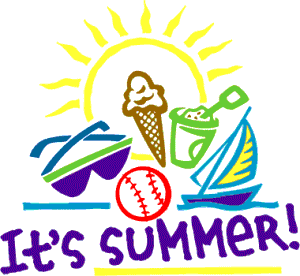 ..in THE MUSTARD SEED, New Row, Donegal (beside Cassidy's Electrical)Open every: THURSDAY, FRIDAY 10-2pmand from mid June SATURDAY Mornings 10- 12am *With a new series of TRUE STORIES  Each SATURDAY @ 10.30-11am :-22ndJune -“Escape from Addiction: Greg” 29thJune - “When my burdens were lifted: Theresa” Delicious Fresh Baking & Tea/CoffeeAll are very welcome! 